中國文化大學教育部高教深耕計畫計畫成果紀錄表子計畫USR Hub 陶瓷產業人才培力計畫USR Hub 陶瓷產業人才培力計畫具體作法陶瓷產業參訪陶瓷產業參訪主題景祥玻璃藝品公司景祥玻璃藝品公司內容（活動內容簡述/執行成效）主辦單位：化工與材料工程學系活動日期：111年11月24日12:00~18:00活動地點：新竹景祥藝品公司領 隊：陳彥友參與人數： 15 人（教師 2  人、學生 13 人、行政人員   人、校外   人）內    容：本次活動為參訪新竹景祥公司，該公司主要產品為陶瓷玻璃與琉璃藝品，本次活動為參訪該公司位於新竹的生產工廠，中午12時集合用餐後，隨即前往新竹景祥藝品公司，經過公司簡介後進行該公司產品的參觀與介紹，以及製造工藝說明，隨即進入生產廠區進行參觀，其中該公司特別現場示範玻璃製品的加工技術，並且進行現場實作展示，該公司當日現場並無脫蠟鑄造生產，僅已靜態設施進行介紹。執行成效：藉由此次的參訪活動，同學對於陶瓷產業中的玻璃與琉璃製造工藝有了一定的認識，並且瞭解了詳細的製造程序，以及生產廠區的實際狀態，對於將來有意投入該產業的學生，或是對該產業有興趣的學生，收穫相當不錯。主辦單位：化工與材料工程學系活動日期：111年11月24日12:00~18:00活動地點：新竹景祥藝品公司領 隊：陳彥友參與人數： 15 人（教師 2  人、學生 13 人、行政人員   人、校外   人）內    容：本次活動為參訪新竹景祥公司，該公司主要產品為陶瓷玻璃與琉璃藝品，本次活動為參訪該公司位於新竹的生產工廠，中午12時集合用餐後，隨即前往新竹景祥藝品公司，經過公司簡介後進行該公司產品的參觀與介紹，以及製造工藝說明，隨即進入生產廠區進行參觀，其中該公司特別現場示範玻璃製品的加工技術，並且進行現場實作展示，該公司當日現場並無脫蠟鑄造生產，僅已靜態設施進行介紹。執行成效：藉由此次的參訪活動，同學對於陶瓷產業中的玻璃與琉璃製造工藝有了一定的認識，並且瞭解了詳細的製造程序，以及生產廠區的實際狀態，對於將來有意投入該產業的學生，或是對該產業有興趣的學生，收穫相當不錯。活動照片(檔案大小以不超過2M為限) 活動照片電子檔名稱(請用英數檔名)活動照片內容說明(每張20字內)活動照片(檔案大小以不超過2M為限) 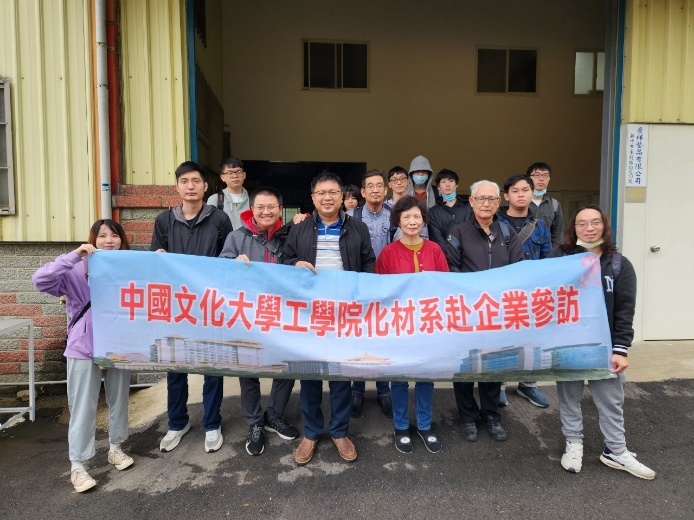 參訪景祥公司合照活動照片(檔案大小以不超過2M為限) 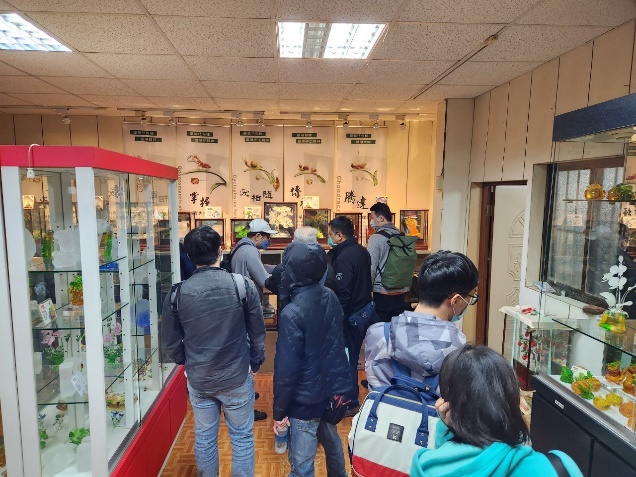 學生參觀玻璃與琉璃作品展示活動照片(檔案大小以不超過2M為限) 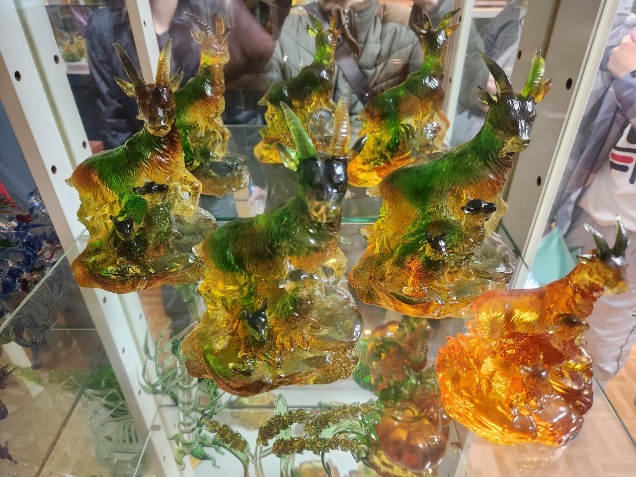 景祥公司脫蠟鑄造琉璃作品活動照片(檔案大小以不超過2M為限) 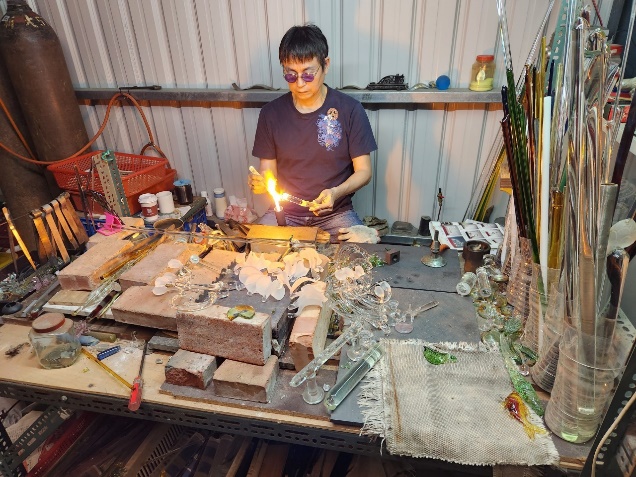 玻璃作品實作展示活動照片(檔案大小以不超過2M為限) 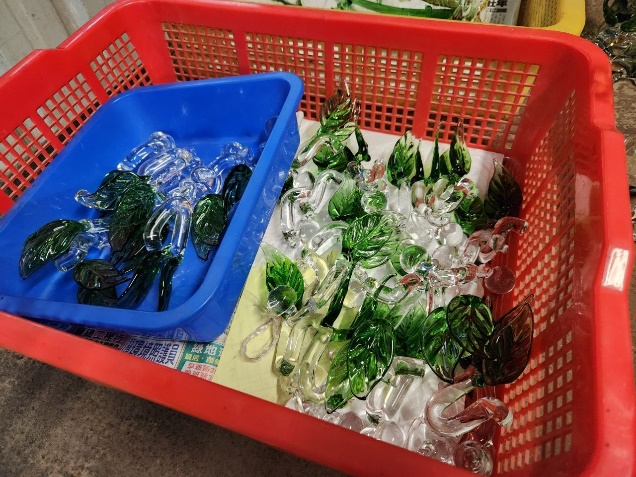 玻璃作品示範作品